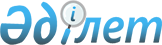 О внесении изменений в решение маслихата от 27 декабря 2013 года № 227 "О городском бюджете города Рудного на 2014-2016 годы"Решение маслихата города Рудного Костанайской области от 2 декабря 2014 года № 339. Зарегистрировано Департаментом юстиции Костанайской области 8 декабря 2014 года № 5208

      В соответствии со статьями 106 и 109 Бюджетного кодекса Республики Казахстан от 4 декабря 2008 года, статьей 6 Закона Республики Казахстан от 23 января 2001 года "О местном государственном управлении и самоуправлении в Республике Казахстан" маслихат РЕШИЛ:



      1. Внести в решение маслихата от 27 декабря 2013 года № 227 "О городском бюджете города Рудного на 2014-2016 годы" (зарегистрированное в Реестре государственной регистрации нормативных правовых актов под номером 4387, опубликованное 7 января 2014 года в городской газете "Рудненский рабочий") следующие изменения:



      в пункте 1 указанного решения:

      подпункты 1), 2) изложить в новой редакции:

      "1) доходы – 14 778 570,8 тысячи тенге, в том числе по:

      налоговым поступлениям – 11 450 787,1 тысячи тенге;

      неналоговым поступлениям – 34 416,0 тысяч тенге;

      поступлениям от продажи основного капитала – 812 012,0 тысяч тенге;

      поступлениям трансфертов – 2 481 355,7 тысячи тенге;

      2) затраты – 15 051 857,0 тысяч тенге;";

      подпункт 4) изложить в новой редакции:

      "4) сальдо по операциям с финансовыми активами – 34 210,6 тысячи тенге;";



      приложения 1, 5, 6 к указанному решению изложить в новой редакции согласно приложениям 1, 2, 3 к настоящему решению.



      2. Настоящее решение вводится в действие с 1 января 2014 года.      Председатель внеочередной

      сессии городского маслихата                В. Бушуева      Секретарь городского маслихата             В. Лощинин

 

Приложение 1           

к решению маслихата       

от 2 декабря 2014 года № 339  Приложение 1           

к решению маслихата        

от 27 декабря 2013 года № 227   Городской бюджет города Рудного на 2014 год

Приложение 2           

к решению маслихата        

от 2 декабря 2014 года № 339  Приложение 5           

к решению маслихата        

от 27 декабря 2013 года № 227   Перечень бюджетных программ поселка Горняцкий на 2014 год

Приложение 3           

к решению маслихата       

от 2 декабря 2014 года № 339  Приложение 6           

к решению маслихата        

от 27 декабря 2013 года № 227   Перечень бюджетных программ поселка Качар на 2014 год
					© 2012. РГП на ПХВ «Институт законодательства и правовой информации Республики Казахстан» Министерства юстиции Республики Казахстан
				КатегорияКатегорияКатегорияКатегорияКатегорияСумма,

тысяч тенгеКлассКлассКлассСумма,

тысяч тенгеПодклассПодклассСумма,

тысяч тенгеНаименованиеСумма,

тысяч тенгеI. Доходы14778570,81Налоговые поступления11450787,1101Подоходный налог4513466,01012Индивидуальный подоходный налог4513466,0103Социальный налог3450731,11031Социальный налог3450731,1104Hалоги на собственность909164,01041Hалоги на имущество622112,01043Земельный налог32584,01044Hалог на транспортные средства254459,01045Единый земельный налог9,0105Внутренние налоги на товары, работы и услуги2538034,01052Акцизы1478632,01053Поступления за использование природных и других ресурсов1003103,01054Сборы за ведение предпринимательской и профессиональной деятельности53173,01055Налог на игорный бизнес3126,0108Обязательные платежи, взимаемые за совершение юридически значимых действий и (или) выдачу документов уполномоченными на то государственными органами или должностными лицами39392,01081Государственная пошлина39392,02Неналоговые поступления34416,0201Доходы от государственной собственности25319,02011Поступления части чистого дохода государственных предприятий213,02015Доходы от аренды имущества, находящегося в государственной собственности25106,0206Прочие неналоговые поступления9097,02061Прочие неналоговые поступления9097,03Поступления от продажи основного капитала812012,0301Продажа государственного имущества, закрепленного за государственными учреждениями9147,03011Продажа государственного имущества, закрепленного за государственными учреждениями9147,0303Продажа земли и нематериальных активов802865,03031Продажа земли619640,03032Продажа нематериальных активов183225,04Поступления трансфертов2481355,7402Трансферты из вышестоящих органов государственного управления2481355,74022Трансферты из областного бюджета2481355,7Функциональная группаФункциональная группаФункциональная группаФункциональная группаФункциональная группаСумма,

тысяч тенгеФункциональная подгруппаФункциональная подгруппаФункциональная подгруппаФункциональная подгруппаСумма,

тысяч тенгеАдминистратор бюджетных программАдминистратор бюджетных программАдминистратор бюджетных программСумма,

тысяч тенгеПрограммаПрограммаСумма,

тысяч тенгеНаименованиеСумма,

тысяч тенгеII. Затраты15051857,001Государственные услуги общего характера184416,21Представительные, исполнительные и другие органы, выполняющие общие функции государственного управления141703,7112Аппарат маслихата района (города областного значения)13847,0001Услуги по обеспечению деятельности маслихата района (города областного значения)13847,0122Аппарат акима района (города областного значения)90993,5001Услуги по обеспечению деятельности акима района (города областного значения)90993,5123Аппарат акима района в городе, города районного значения, поселка, села, сельского округа36863,2001Услуги по обеспечению деятельности акима района в городе, города районного значения, поселка, села, сельского округа36783,2022Капитальные расходы государственного органа80,02Финансовая деятельность24690,3452Отдел финансов района (города областного значения)24690,3001Услуги по реализации государственной политики в области исполнения бюджета района (города областного значения) и управления коммунальной собственностью района (города областного значения)22522,3010Приватизация, управление коммунальным имуществом, постприватизационная деятельность и регулирование споров, связанных с этим 135,0011Учет, хранение, оценка и реализация имущества, поступившего в коммунальную собственность600,0018Капитальные расходы государственного органа1433,05Планирование и статистическая деятельность18022,2453Отдел экономики и бюджетного планирования района (города областного значения)18022,2001Услуги по реализации государственной политики в области формирования и развития экономической политики, системы государственного планирования и управления района (города областного значения)17138,2004Капитальные расходы государственного органа884,002Оборона10658,11Военные нужды10658,1122Аппарат акима района (города областного значения)10658,1005Мероприятия в рамках исполнения всеобщей воинской обязанности10658,103Общественный порядок, безопасность, правовая, судебная, уголовно-исполнительная деятельность19684,09Прочие услуги в области общественного порядка и безопасности19684,0458Отдел жилищно-коммунального хозяйства, пассажирского транспорта и автомобильных дорог района (города областного значения)19684,0021Обеспечение безопасности дорожного движения в населенных пунктах19684,004Образование4035562,31Дошкольное воспитание и обучение766520,3464Отдел образования района (города областного значения)766520,3009Обеспечение деятельности организаций дошкольного воспитания и обучения643615,3040Реализация государственного образовательного заказа в дошкольных организациях образования122905,02Начальное, основное среднее и общее среднее образование2481475,0123Аппарат акима района в городе, города районного значения, поселка, села, сельского округа8890,0005Организация бесплатного подвоза учащихся до школы и обратно в сельской местности8890,0464Отдел образования района (города областного значения)2472585,0003Общеобразовательное обучение2238858,2006Дополнительное образование для детей233726,89Прочие услуги в области образования787567,0464Отдел образования района (города областного значения)568301,9001Услуги по реализации государственной политики на местном уровне в области образования13919,6005Приобретение и доставка учебников, учебно-методических комплексов для государственных учреждений образования района (города областного значения)32350,0012Капитальные расходы государственного органа415,0015Ежемесячная выплата денежных средств опекунам (попечителям) на содержание ребенка-сироты (детей-сирот), и ребенка (детей), оставшегося без попечения родителей48587,2067Капитальные расходы подведомственных государственных учреждений и организаций473030,1467Отдел строительства района (города областного значения)219265,1037Строительство и реконструкция объектов образования219265,106Социальная помощь и социальное обеспечение568114,02Социальная помощь489313,7451Отдел занятости и социальных программ района (города областного значения)489313,7002Программа занятости92248,0005Государственная адресная социальная помощь1564,9006Оказание жилищной помощи67445,0007Социальная помощь отдельным категориям нуждающихся граждан по решениям местных представительных органов88180,8010Материальное обеспечение детей-инвалидов, воспитывающихся и обучающихся на дому3913,0013Социальная адаптация лиц, не имеющих определенного местожительства122077,2015Территориальные центры социального обслуживания пенсионеров и инвалидов84920,0016Государственные пособия на детей до 18 лет2954,1017Обеспечение нуждающихся инвалидов обязательными гигиеническими средствами и предоставление услуг специалистами жестового языка, индивидуальными помощниками в соответствии с индивидуальной программой реабилитации инвалида24713,1023Обеспечение деятельности центров занятости населения1297,69Прочие услуги в области социальной помощи и социального обеспечения78800,3451Отдел занятости и социальных программ района (города областного значения)77858,5001Услуги по реализации государственной политики на местном уровне в области обеспечения занятости и реализации социальных программ для населения58803,5011Оплата услуг по зачислению, выплате и доставке пособий и других социальных выплат932,0021Капитальные расходы государственного органа1821,5050Реализация Плана мероприятий по обеспечению прав и улучшению качества жизни инвалидов2222,5067Капитальные расходы подведомственных государственных учреждений и организаций14079,0458Отдел жилищно-коммунального хозяйства, пассажирского транспорта и автомобильных дорог района (города областного значения)941,8050Реализация Плана мероприятий по обеспечению прав и улучшению качества жизни инвалидов941,807Жилищно-коммунальное хозяйство955064,41Жилищное хозяйство425217,0458Отдел жилищно-коммунального хозяйства, пассажирского транспорта и автомобильных дорог района (города областного значения)154489,1003Организация сохранения государственного жилищного фонда148683,8031Изготовление технических паспортов на объекты кондоминиумов5000,0049Проведение энергетического аудита многоквартирных жилых домов805,3464Отдел образования района (города областного значения)489,0026Ремонт объектов в рамках развития городов и сельских населенных пунктов по Дорожной карте занятости 2020489,0467Отдел строительства района (города областного значения)262501,0003Проектирование, строительство и (или) приобретение жилья коммунального жилищного фонда163914,0004Проектирование, развитие, обустройство и (или) приобретение инженерно-коммуникационной инфраструктуры98587,0479Отдел жилищной инспекции района (города областного значения)7737,9001Услуги по реализации государственной политики на местном уровне в области жилищного фонда7737,92Коммунальное хозяйство205095,0458Отдел жилищно-коммунального хозяйства, пассажирского транспорта и автомобильных дорог района (города областного значения)205095,0012Функционирование системы водоснабжения и водоотведения623,0026Организация эксплуатации тепловых сетей, находящихся в коммунальной собственности районов (городов областного значения)506,1028Развитие коммунального хозяйства3360,9029Развитие системы водоснабжения и водоотведения200605,03Благоустройство населенных пунктов324752,4123Аппарат акима района в городе, города районного значения, поселка, села, сельского округа32406,0008Освещение улиц населенных пунктов8926,0009Обеспечение санитарии населенных пунктов480,0011Благоустройство и озеленение населенных пунктов23000,0458Отдел жилищно-коммунального хозяйства, пассажирского транспорта и автомобильных дорог района (города областного значения)292346,4015Освещение улиц в населенных пунктах58783,4017Содержание мест захоронений и захоронение безродных777,0018Благоустройство и озеленение населенных пунктов232786,008Культура, спорт, туризм и информационное пространство705464,61Деятельность в области культуры192379,6455Отдел культуры и развития языков района (города областного значения)192379,6003Поддержка культурно-досуговой работы192379,62Спорт341098,8465Отдел физической культуры и спорта района (города областного значения)340778,0001Услуги по реализации государственной политики на местном уровне в сфере физической культуры и спорта5678,0005Развитие массового спорта и национальных видов спорта277069,0006Проведение спортивных соревнований на районном (города областного значения) уровне13606,0032Капитальные расходы подведомственных государственных учреждений и организаций44425,0467Отдел строительства района (города областного значения)320,8008Развитие объектов спорта320,83Информационное пространство129261,4455Отдел культуры и развития языков района (города областного значения)80126,4006Функционирование районных (городских) библиотек61014,4007Развитие государственного языка и других языков народа Казахстана19112,0456Отдел внутренней политики района (города областного значения)49135,0002Услуги по проведению государственной информационной политики через газеты и журналы21206,0005Услуги по проведению государственной информационной политики через телерадиовещание27929,09Прочие услуги по организации культуры, спорта, туризма и информационного пространства42724,8455Отдел культуры и развития языков района (города областного значения)21125,2001Услуги по реализации государственной политики на местном уровне в области развития языков и культуры9874,2010Капитальные расходы государственного органа290,0032Капитальные расходы подведомственных государственных учреждений и организаций10961,0456Отдел внутренней политики района (города областного значения)21599,6001Услуги по реализации государственной политики на местном уровне в области информации, укрепления государственности и формирования социального оптимизма граждан16299,6003Реализация мероприятий в сфере молодежной политики5300,010Сельское, водное, лесное, рыбное хозяйство, особо охраняемые природные территории, охрана окружающей среды и животного мира, земельные отношения35190,31Сельское хозяйство18218,3474Отдел сельского хозяйства и ветеринарии района (города областного значения)18218,3001Услуги по реализации государственной политики на местном уровне в сфере сельского хозяйства и ветеринарии8336,6003Капитальные расходы государственного органа74,6005Обеспечение функционирования скотомогильников (биотермических ям)5176,0007Организация отлова и уничтожения бродячих собак и кошек3618,0008Возмещение владельцам стоимости изымаемых и уничтожаемых больных животных, продуктов и сырья животного происхождения747,1012Проведение мероприятий по идентификации сельскохозяйственных животных266,06Земельные отношения13279,0463Отдел земельных отношений района (города областного значения)13279,0001Услуги по реализации государственной политики в области регулирования земельных отношений на территории района (города областного значения)12644,5003Земельно-хозяйственное устройство населенных пунктов634,59Прочие услуги в области сельского, водного, лесного, рыбного хозяйства, охраны окружающей среды и земельных отношений3693,0474Отдел сельского хозяйства и ветеринарии района (города областного значения)3693,0013Проведение противоэпизоотических мероприятий3693,011Промышленность, архитектурная, градостроительная и строительная деятельность107674,72Архитектурная, градостроительная и строительная деятельность107674,7467Отдел строительства района (города областного значения)20580,2001Услуги по реализации государственной политики на местном уровне в области строительства20580,2468Отдел архитектуры и градостроительства района (города областного значения)87094,5001Услуги по реализации государственной политики в области архитектуры и градостроительства на местном уровне9545,5003Разработка схем градостроительного развития территории района и генеральных планов населенных пунктов71749,0004Капитальные расходы государственного органа 5800,012Транспорт и коммуникации644629,41Автомобильный транспорт644629,4123Аппарат акима района в городе, города районного значения, поселка, села, сельского округа51971,0013Обеспечение функционирования автомобильных дорог в городах районного значения, поселках, селах, сельских округах51971,0458Отдел жилищно-коммунального хозяйства, пассажирского транспорта и автомобильных дорог района (города областного значения)592658,4022Развитие транспортной инфраструктуры50182,3023Обеспечение функционирования автомобильных дорог542476,113Прочие1597483,73Поддержка предпринимательской деятельности и защита конкуренции8462,0469Отдел предпринимательства района (города областного значения)8462,0001Услуги по реализации государственной политики на местном уровне в области развития предпринимательства и промышленности6762,0003Поддержка предпринимательской деятельности1700,09Прочие1589021,7123Аппарат акима района в городе, города районного значения, поселка, села, сельского округа482,0040Реализация мер по содействию экономическому развитию регионов в рамках Программы "Развитие регионов"482,0452Отдел финансов района (города областного значения)93001,2012Резерв местного исполнительного органа района (города областного значения)93001,2458Отдел жилищно-коммунального хозяйства, пассажирского транспорта и автомобильных дорог района (города областного значения)1150940,5001Услуги по реализации государственной политики на местном уровне в области жилищно-коммунального хозяйства, пассажирского транспорта и автомобильных дорог 29507,0044Текущее обустройство моногородов в рамках Программы развития моногородов на 2012-2020 годы514500,5085Реализация бюджетных инвестиционных проектов в рамках Программы развития моногородов на 2012-2020 годы606933,0467Отдел строительства района (города областного значения)206598,0085Реализация бюджетных инвестиционных проектов в рамках Программы развития моногородов на 2012-2020 годы206598,0469Отдел предпринимательства района (города областного значения)138000,0033Субсидирование процентной ставки по кредитам для реализации проектов в рамках Программы развития моногородов на 2012-2020 годы114000,0034Предоставление грантов на развитие новых производств в рамках Программы развития моногородов на 2012-2020 годы24000,014Обслуживание долга3,31Обслуживание долга3,3452Отдел финансов района (города областного значения)3,3013Обслуживание долга местных исполнительных органов по выплате вознаграждений и иных платежей по займам из областного бюджета3,315Трансферты6187912,01Трансферты6187912,0452Отдел финансов района (города областного значения)6187912,0006Возврат неиспользованных (недоиспользованных) целевых трансфертов9081,0007Бюджетные изъятия6178831,0III. Чистое бюджетное кредитование20000,0Бюджетные кредиты20000,013Прочие20000,09Прочие20000,0469Отдел предпринимательства района (города областного значения)20000,0008Кредитование на содействие развитию предпринимательства в моногородах20000,0IV. Сальдо по операциям с финансовыми активами34210,6Приобретение финансовых активов34210,613Прочие34210,69Прочие34210,6458Отдел жилищно-коммунального хозяйства, пассажирского транспорта и автомобильных дорог района (города областного значения)34210,6060Увеличение уставных капиталов специализированных уполномоченных организаций30220,6065Формирование или увеличение уставного капитала юридических лиц3990,0V. Дефицит (профицит) бюджета-327496,8VI. Финансирование дефицита (использование профицита) бюджета327496,8Функциональная группаФункциональная группаФункциональная группаФункциональная группаФункциональная группаСумма,

тысяч тенгеФункциональная подгруппаФункциональная подгруппаФункциональная подгруппаФункциональная подгруппаСумма,

тысяч тенгеАдминистратор бюджетных программАдминистратор бюджетных программАдминистратор бюджетных программСумма,

тысяч тенгеПрограммаПрограммаСумма,

тысяч тенгеНаименованиеСумма,

тысяч тенгеII. Затраты28228,201Государственные услуги общего характера15781,21Представительные, исполнительные и другие органы, выполняющие общие функции государственного управления15781,2123Аппарат акима района в городе, города районного значения, поселка, села, сельского округа15781,2001Услуги по обеспечению деятельности акима района в городе, города районного значения, поселка, села, сельского округа15701,2022Капитальные расходы государственного органа80,004Образование8890,02Начальное, основное среднее и общее среднее образование8890,0123Аппарат акима района в городе, города районного значения, поселка, села, сельского округа8890,0005Организация бесплатного подвоза учащихся до школы и обратно в сельской местности8890,007Жилищно-коммунальное хозяйство2344,03Благоустройство населенных пунктов2344,0123Аппарат акима района в городе, города районного значения, поселка, села, сельского округа2344,0008Освещение улиц населенных пунктов2109,0009Обеспечение санитарии населенных пунктов235,012Транспорт и коммуникации731,01Автомобильный транспорт731,0123Аппарат акима района в городе, города районного значения, поселка, села, сельского округа731,0013Обеспечение функционирования автомобильных дорог в городах районного значения, поселках, селах, сельских округах731,013Прочие482,09Прочие482,0123Аппарат акима района в городе, города районного значения, поселка, села, сельского округа482,0040Реализация мер по содействию экономическому развитию регионов в рамках Программы "Развитие регионов"482,0Функциональная группаФункциональная группаФункциональная группаФункциональная группаФункциональная группаСумма,

тысяч тенгеФункциональная подгруппаФункциональная подгруппаФункциональная подгруппаФункциональная подгруппаСумма,

тысяч тенгеАдминистратор бюджетных программАдминистратор бюджетных программАдминистратор бюджетных программСумма,

тысяч тенгеПрограммаПрограммаСумма,

тысяч тенгеНаименованиеСумма,

тысяч тенгеII. Затраты102384,001Государственные услуги общего характера21082,01Представительные, исполнительные и другие органы, выполняющие общие функции государственного управления21082,0123Аппарат акима района в городе, города районного значения, поселка, села, сельского округа21082,0001Услуги по обеспечению деятельности акима района в городе, города районного значения, поселка, села, сельского округа21082,007Жилищно-коммунальное хозяйство30062,03Благоустройство населенных пунктов30062,0123Аппарат акима района в городе, города районного значения, поселка, села, сельского округа30062,0008Освещение улиц населенных пунктов6817,0009Обеспечение санитарии населенных пунктов245,0011Благоустройство и озеленение населенных пунктов23000,012Транспорт и коммуникации51240,01Автомобильный транспорт51240,0123Аппарат акима района в городе, города районного значения, поселка, села, сельского округа51240,0013Обеспечение функционирования автомобильных дорог в городах районного значения, поселках, селах, сельских округах51240,0